dodatek č. 2 ke smlouvě č. 2021/270 NAKIT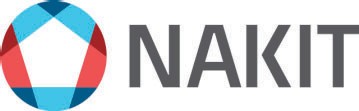 DODATEK Č. 2KE SMLOUVĚ NA OPRAVY A PRÁCENA TELEKOMUNIKAČNÍCH KABELECH MVNárodní agentura pro komunikační a informační technologie, s. p.se sídlem:	Kodaňská 1441/46, Vršovice, 101 00 Praha 10IČO:	04767543DIČ:	CZ04767543zastoupen:	xxxzapsán v obchodním rejstříku: Městského soudu v Praze, oddíl A, vložka 77322 bankovní spojení:	xxxč. ú.: xxxna straně jedné (dále jen „Objednatel“) aVegacom a.s.se sídlem:	Praha 4 – Lhotka, Novodvorská 1010/14, PSČ 142 01zastoupen:	xxx	xxxIČO:	25788680DIČ:	CZ25788680bankovní spojení:	xxxč. ú.: xxxna straně druhé (dále jen „Dodavatel“)(Objednatel a	Dodavatel společně jako „Smluvní strany“ anebo jednotlivě též jako„Smluvní strana“)uzavírají níže uvedeného dne, měsíce a roku v souladu s čl. 12.6 smlouvy na opravy a práce na telekomunikačních kabelech MV (dále jen „Smlouva") tento dodatek č. 2 ke Smlouvě (dále jen„Dodatek") v následujícím znění:Článek 1Úvodní ustanoveníSmluvní strany dne 30. 12. 2021 uzavřely Smlouvu, jejímž předmětem je zajištění oprav a prací na telekomunikačních kabelech MV dle specifikace uvedené v Příloze č. 1 Smlouvy a v příslušných ustanoveních Smlouvy. K této Smlouvě byl dne 19. 1. 2023 uzavřen Dodatek č. 1.Článek 2 Předmět DodatkuS ohledem na znění čl. 3 odst. 3.5 Smlouvy, který obsahuje výhradu možné změny smlouvy spočívající v inflační doložce, a zároveň s ohledem na to, že míra inflace ve stavebnictví podle oficiálních údajů Českého statistického úřadu v rámci indexu cen stavebních prací – ceny stavebních děl dosáhla alespoň 2,5 % (ať již kladné či záporné) změny cen celkem v součtu za třetí a čtvrté kalendářní čtvrtletí roku 2022, tj. dvě po sobě jdoucí kalendářní čtvrtletí, se Smluvní strany dohodly na navýšení jednotkových cen prací označených jako Zemní práce, které jsou uvedeny v tabulce A/jednotlivé listy Přílohy č. 1 Smlouvy, a to o procento odpovídající míře inflace ve výši 4,4 %.S ohledem na znění čl. 3 odst. 3.6 Smlouvy, který obsahuje výhradu možné změny smlouvy spočívající v inflační doložce, a zároveň s ohledem na to, že míra inflace podle oficiálních údajů Českého statistického úřadu v rámci indexu spotřebitelských cen dosáhla alespoň 3,5 % (ať již kladné či záporné) změny cen celkem v součtu za třetí a čtvrté kalendářní čtvrtletí roku 2022, tj. za dvě po sobě jdoucí kalendářní čtvrtletí, se Smluvní strany dohodly na navýšení jednotkových cen prací uvedených mimo část pod označením Zemní práce v tabulkách B, C a D/jednotlivé listy Přílohy č. 1 Smlouvy, a to o procento odpovídající míře inflace ve výši 3,6 %.Aktualizovaná Příloha č. 1 Smlouvy - Výkaz výměr pro opravy a práce na kabelech (položkový ceník), tj. Příloha č. 1 s navýšenými cenami prací a materiálu tvoří Přílohu č. 1 tohoto Dodatku.Článek 3Závěrečná ustanoveníTento Dodatek nabývá platnosti dnem jeho podpisu oběma Smluvními stranami a účinnosti dnem jeho zveřejnění v registru smluv v souladu se zák. č. 340/2015 Sb., o zvláštních podmínkách účinnosti některých smluv, uveřejňování těchto smluv a o registru smluv. Tento Dodatek je nedílnou součástí Smlouvy.Tento Dodatek je vyhotoven elektronicky a podepsaný oprávněnými osobami nebo zástupci obou Smluvních stran zaručeným elektronickým podpisem. Smluvní strany shodně prohlašují, že si Dodatek Smlouvy před jeho podpisem přečetly a že byl uzavřen po vzájemném projednání podle jejich pravé a svobodné vůle, určitě, vážně a srozumitelně, a že se dohodly na celém jeho obsahu, což stvrzují svými podpisy.Nedílnou součástí Dodatku jsou tyto přílohy:Příloha č. 1: Výkaz výměr pro opravy a práce na kabelech (položkový ceník)V Praze dne ..........................	V Praze dne ..........................Za Objednatele:	Za Poskytovatele:...................................XxxxxxxxxNárodní agenturapro komunikační a informační technologie, s.p..................xxxxxxVegacom, a.s...............................................................xxxxxxVegacom, a.s.Výkaz výměr pro opravy a práce na kabelech (položkový nabídkový ceník)	Příloha č. 1 smlouvy "Opravy a práce na telekomunikačních kabelech MV"Příloha č. 1 - výkaz výměr pro opravy a práce na kabelech (položkový nabídkový ceník)VALORIZAC( - zpracováno 14.3.23VALORIZAC( - zpracováno 14.3.23VALORIZAC( - zpracováno 14.3.23Kabel TCKOPVKabel TCKOPVKabel TCKOPVKabel TCKOPVKabel TCKOPVKabel TCKOPVKabel TCKOPVKabel TCKOPVVALORIZAC( - zpracováno 14.3.23VALORIZAC( - zpracováno 14.3.23VALORIZAC( - zpracováno 14.3.2350 XN 0,8 Cu50 XN 0,8 Cu100 XN 0,8 Cu100 XN 0,8 Cu200 XN 0,8 Cu200 XN 0,8 Cu300 XN 0,8 Cu300 XN 0,8 CuVALORIZAC( - zpracováno 14.3.23VALORIZAC( - zpracováno 14.3.23VALORIZAC( - zpracováno 14.3.23netlakovanýtlakovanýnetlakovanýtlakovanýnetlakovanýtlakovanýnetlakovanýtlakovanýA) Zemní prácem.j.cena bez DP+ (Kč)cena bez DP+ (Kč)cena bez DP+ (Kč)cena bez DP+ (Kč)cena bez DP+ (Kč)cena bez DP+ (Kč)cena bez DP+ (Kč)cena bez DP+ (Kč)1.Kabelová rýha v chodníku - litý astalt - 35/50-70Kč/m882,64882,64882,64882,64882,64882,64882,64882,642.Kabelová rýha v chodníku - mozaika - 35/50-70Kč/m1180,611180,611180,611180,611180,611180,611180,611180,613.Kabelová rýha v chodníku - zámková dlažba - 35/50-70Kč/m663,39663,39663,39663,39663,39663,39663,39663,394.Kabelová rýha v travnaté ploše - 35/50-70Kč/m320,45320,45320,45320,45320,45320,45320,45320,455.Kabelová rýha ve vozovce - litý asfalt - 50/130Kč/m5307,115307,115307,115307,115307,115307,115307,115307,116.Kabelová rýha ve vozovce - kostky - 50/130Kč/m4857,364857,364857,364857,364857,364857,364857,364857,367.Jáma pro spojku v chodníku - litý asfaltKč/ks477,86477,86477,86477,86477,86477,86477,86477,868.Jáma pro spojku v chodníku - mozaikaKč/ks449,76449,76449,76449,76449,76449,76449,76449,769.Jáma pro spojku v chodníku - zámková dlažbaKč/ks393,54393,54393,54393,54393,54393,54393,54393,5410.Jáma pro spojku v travnaté plošeKč/ks314,83314,83314,83314,83314,83314,83314,83314,8311.Rekonstrukce kabelového ložeKč/m56,2256,2256,2256,2256,2256,2256,2256,2212.Pokládka krycí deskyKč/m17,9917,9917,9917,9917,9917,9917,9917,9913.Pokládka výstražné fólieKč/m3,373,373,373,373,373,373,373,3714.Odvoz zeminy na skládku do 20 kmKč/m31603,381603,381603,381603,381603,381603,381603,381603,38B) Montážní prácem.j.1.Vytýčení trasy kabelového vedeníKč/m11,5411,5411,5411,5411,5411,5411,5411,542.Zaměření místa kabelové závadyKč/závada2148,942148,942148,942148,942148,942148,942148,942148,943.Montáž okna na kabeluKč/okno403,94403,94403,94403,94403,94403,94403,94403,944.Doměření kabelové závady z oknaKč/závada577,05577,05577,05577,05577,05577,05577,05577,055.Odstranění úložného kabeluKč/m17,3117,3117,3117,3117,3117,3117,3117,316.Pokládka úložného kabeluKč/m40,3940,3940,3940,3940,3940,3940,3940,397.Vytažení závlačného kabelu z kabelovoduKč/m46,1646,1646,1646,1646,1646,1646,1646,168.Zatažení závlačného kabelu do kabelovoduKč/m75,0275,0275,0275,0275,0275,0275,0275,029.Vytažení kabelu z chráničkyKč/m28,8528,8528,8528,8528,8528,8528,8528,8510.Zatažení kabelu do chráničkyKč/m46,1646,1646,1646,1646,1646,1646,1646,1611.Montáž čtyřky ve spojce bez číslováníKč/čtyřka173,12173,12173,12173,12173,12173,12173,12173,1212.Montáž čtyřky ve spojce s jednostranným číslovánímKč/čtyřka23,0823,0823,0823,0823,0823,0823,0823,0813.Montáž čtyřky ve spojce s oboustranným číslovánímKč/čtyřka28,8528,8528,8528,8528,8528,8528,8528,8514.Montáž čtyřky ve spojce za provozuKč/čtyřka75,0275,0275,0275,0275,0275,0275,0275,0215.Montáž spojky na kabeluKč/spojka1615,751615,751615,751615,751615,751615,751615,751615,7516.Montáž dělící spojky na kabeluKč/spojka1788,861788,861788,861788,861788,861788,861788,861788,8617.Montáž připojení POK ke kabelu (v kabelovně)Kč/připojení923,28923,28923,28923,28923,28923,28923,28923,2818.Zhotovení tlakové zátkyKč/zátka1731,161731,161731,161731,161731,161731,161731,161731,1619.Montáž na konstrukci a zapojení závěru ZAU 200Kč/ks1038,691038,691038,691038,691038,691038,691038,691038,6920.Měření čtyřky stejnosměrné - před opravou nebo přepojenímKč/čtyřka34,6234,6234,6234,6234,6234,6234,6234,6221.Měření čtyřky stejnosměrné - po opravě nebo přepojeníKč/čtyřka34,6234,6234,6234,6234,6234,6234,6234,6222.Měření čtyřky střídavé - po opravě nebo přepojeníKč/čtyřka57,7157,7157,7157,7157,7157,7157,7157,71C) Materiálm.j.1.KabelKč/m1101,851101,852262,512262,513913,803913,804861,094861,092.Spojka kabelová (celková cena)Kč/ks1980,683451,711980,683451,711980,683451,713123,554675,623.Dělící spojka 1: 2 (celková cena)Kč/ks2147,443618,472147,443618,472147,443618,473488,215043,624.Montážní (spojovací) materiál pro jednu čtyřkuKč/čtyřka5,845,845,845,845,845,845,845,845.Bandáž vysušenáKč/ks61,7261,7261,7261,7261,7261,7261,7261,726.SilikagelKč/ks56,4156,4156,4156,4156,4156,4156,4156,417.Izolační lepící páskaKč/ks39,8211,9439,8211,9439,8211,9439,8211,948.Materál na zhotovení tlakové zátkyKč/zátka3600,083600,083600,083600,083600,083600,083600,083600,089.Deska krycí plastová 300x1000 mmKč/ks33,1833,1833,1833,1833,1833,1833,1833,1810.Fólie výstražná oranžová š. 330 mmKč/m3,323,323,323,323,323,323,323,3211.Označník kabelovýKč/ks2362,452362,452362,452362,452362,452362,452362,452362,4512.Materiál pro připojení POK ke kabeluKč/připojení265,44265,44265,44265,44265,44265,44265,44265,4413.Závěr ZAU 200Kč/ks1990,831990,831990,831990,831990,831990,831990,831990,8314.Chránička - trubka NOVOTUB 110/94 mmKč/m185,81185,81185,81185,81185,81185,81185,81185,8115.Spojka trubky NOVOTUB 110 mmKč/ks419,40419,40419,40419,40419,40419,40419,40419,40D) Ostatní prácem.j.1.Vstup do kabelové komoryKč/komora577,052577,052577,052577,052577,052577,052577,052577,0522.Vyhotovení dokumentace skutečného provedeníKč/vyhotovení2596,7342596,7342596,7342596,7342596,7342596,7342596,7342596,7343.Vyhotovení geodetického zaměření po opravěKč/vyhotovení5193,4685193,4685193,4685193,4685193,4685193,4685193,4685193,4684.Zajištění dočasného dopravního značení (osazení na 3 dny)Kč/zajištění98098,8498098,8498098,8498098,8498098,8498098,8498098,8498098,84Kabel TCKQYPYKabel TCKQYPYKabel TCKQYPYKabel TCKQYPYKabel TCKQYPYKabel TCKQYPYKabel TCKQYPYKabel TCKQYPY50 XN 0,8 Cu50 XN 0,8 Cu100 XN 0,8 Cu100 XN 0,8 Cu200 XN 0,8 Cu200 XN 0,8 Cu300 XN 0,8 Cu300 XN 0,8 CunetlakovanýtlakovanýnetlakovanýtlakovanýnetlakovanýtlakovanýnetlakovanýtlakovanýA) Zemní prácem.j.cena bez DPH (Kč)cena bez DPH (Kč)cena bez DPH (Kč)cena bez DPH (Kč)cena bez DPH (Kč)cena bez DPH (Kč)cena bez DPH (Kč)cena bez DPH (Kč)1.Kabelová rýha v chodníku - litý astalt - 35/50-70Kč/m882,64882,64882,64882,64882,64882,64882,64882,642.Kabelová rýha v chodníku - mozaika - 35/50-70Kč/m1180,611180,611180,611180,611180,611180,611180,611180,613.Kabelová rýha v chodníku - zámková dlažba - 35/50-70Kč/m663,39663,39663,39663,39663,39663,39663,39663,394.Kabelová rýha v travnaté ploše - 35/50-70Kč/m320,45320,45320,45320,45320,45320,45320,45320,455.Kabelová rýha ve vozovce - litý asfalt - 50/130Kč/m5307,115307,115307,115307,115307,115307,115307,115307,116.Kabelová rýha ve vozovce - kostky - 50/130Kč/m4857,364857,364857,364857,364857,364857,364857,364857,367.Jáma pro spojku v chodníku - litý asfaltKč/ks477,86477,86477,86477,86477,86477,86477,86477,868.Jáma pro spojku v chodníku - mozaikaKč/ks449,76449,76449,76449,76449,76449,76449,76449,769.Jáma pro spojku v chodníku - zámková dlažbaKč/ks393,54393,54393,54393,54393,54393,54393,54393,5410.Jáma pro spojku v travnaté plošeKč/ks314,83314,83314,83314,83314,83314,83314,83314,8311.Rekonstrukce kabelového ložeKč/m56,2256,2256,2256,2256,2256,2256,2256,2212.Pokládka krycí deskyKč/m17,9917,9917,9917,9917,9917,9917,9917,9913.Pokládka výstražné fólieKč/m3,373,373,373,373,373,373,373,3714.Odvoz zeminy na skládku do 20 kmKč/m31603,381603,381603,381603,381603,381603,381603,381603,38B) Montážní prácem.j.1.Vytýčení trasy kabelového vedeníKč/m11,5411,5411,5411,5411,5411,5411,5411,542.Zaměření místa kabelové závadyKč/závada2148,942148,942148,942148,942148,942148,942148,942148,943.Montáž okna na kabeluKč/okno403,94403,94403,94403,94403,94403,94403,94403,944.Doměření kabelové závady z oknaKč/závada577,05577,05577,05577,05577,05577,05577,05577,055.Odstranění úložného kabeluKč/m17,3117,3117,3117,3117,3117,3117,3117,316.Pokládka úložného kabeluKč/m40,3940,3940,3940,3940,3940,3940,3940,397.Vytažení závlačného kabelu z kabelovoduKč/m46,1646,1646,1646,1646,1646,1646,1646,168.Zatažení závlačného kabelu do kabelovoduKč/m75,0275,0275,0275,0275,0275,0275,0275,029.Vytažení kabelu z chráničkyKč/m28,8528,8528,8528,8528,8528,8528,8528,8510.Zatažení kabelu do chráničkyKč/m46,1646,1646,1646,1646,1646,1646,1646,1611.Montáž čtyřky ve spojce bez číslováníKč/čtyřka173,12173,12173,12173,12173,12173,12173,12173,1212.Montáž čtyřky ve spojce s jednostranným číslovánímKč/čtyřka23,0823,0823,0823,0823,0823,0823,0823,0813.Montáž čtyřky ve spojce s oboustranným číslovánímKč/čtyřka28,8528,8528,8528,8528,8528,8528,8528,8514.Montáž čtyřky ve spojce za provozuKč/čtyřka75,0275,0275,0275,0275,0275,0275,0275,0215.Montáž spojky na kabeluKč/spojka1615,751615,751615,751615,751615,751615,751615,751615,7516.Montáž dělící spojky na kabeluKč/spojka1788,861788,861788,861788,861788,861788,861788,861788,8617.Montáž připojení POK ke kabelu (v kabelovně)Kč/připojení923,28923,28923,28923,28923,28923,28923,28923,2818.Zhotovení tlakové zátkyKč/zátka1731,161731,161731,161731,161731,161731,161731,161731,1619.Montáž na konstrukci a zapojení závěru ZAU 200Kč/ks1038,691038,691038,691038,691038,691038,691038,691038,6920.Měření čtyřky stejnosměrné - před opravou nebo přepojenímKč/čtyřka34,6234,6234,6234,6234,6234,6234,6234,6221.Měření čtyřky stejnosměrné - po opravě nebo přepojeníKč/čtyřka34,6234,6234,6234,6234,6234,6234,6234,6222.Měření čtyřky střídavé - po opravě nebo přepojeníKč/čtyřka57,7157,7157,7157,7157,7157,7157,7157,71C) Materiálm.j.1.KabelKč/m1101,851101,852262,512262,513913,803913,804861,094861,092.Spojka kabelová (celková cena)Kč/ks1980,683451,711980,683451,711980,683451,713123,554675,623.Dělící spojka 1: 2 (celková cena)Kč/ks2147,443618,472147,443618,472147,443618,473488,215043,624.Montážní (spojovací) materiál pro jednu čtyřkuKč/čtyřka5,845,845,845,845,845,845,845,845.Bandáž vysušenáKč/ks61,7261,7261,7261,7261,7261,7261,7261,726.SilikagelKč/ks56,4156,4156,4156,4156,4156,4156,4156,417.Izolační lepící páskaKč/ks39,8211,9439,8211,9439,8211,9439,8211,948.Materál na zhotovení tlakové zátkyKč/zátka3600,083600,083600,083600,083600,083600,083600,083600,089.Deska krycí plastová 300x1000 mmKč/ks33,1833,1833,1833,1833,1833,1833,1833,1810.Fólie výstražná oranžová š. 330 mmKč/m3,323,323,323,323,323,323,323,3211.Označník kabelovýKč/ks2362,452362,452362,452362,452362,452362,452362,452362,4512.Materiál pro připojení POK ke kabeluKč/připojení265,44265,44265,44265,44265,44265,44265,44265,4413.Závěr ZAU 200Kč/ks1990,831990,831990,831990,831990,831990,831990,831990,8314.Chránička - trubka NOVOTUB 110/94 mmKč/m185,81185,81185,81185,81185,81185,81185,81185,8115.Spojka trubky NOVOTUB 110 mmKč/ks419,40419,40419,40419,40419,40419,40419,40419,40D) Ostatní prácem.j.1.Vstup do kabelové komoryKč/komora577,052577,052577,052577,052577,052577,052577,052577,0522.Vyhotovení dokumentace skutečného provedeníKč/vyhotovení2596,7342596,7342596,7342596,7342596,7342596,7342596,7342596,7343.Vyhotovení geodetického zaměření po opravěKč/vyhotovení5193,4685193,4685193,4685193,4685193,4685193,4685193,4685193,4684.Zajištění dočasného dopravního značení (osazení na 3 dny)Kč/zajištění98098,8498098,8498098,8498098,8498098,8498098,8498098,8498098,84Kabel TCKQYKabel TCKQYKabel TCKQYKabel TCKQYKabel TCKQYKabel TCKQYKabel TCKQYKabel TCKQY50 XN 0,8 Cu50 XN 0,8 Cu100 XN 0,8 Cu100 XN 0,8 Cu200 XN 0,8 Cu200 XN 0,8 Cu300 XN 0,8 Cu300 XN 0,8 CunetlakovanýtlakovanýnetlakovanýtlakovanýnetlakovanýtlakovanýnetlakovanýtlakovanýA) Zemní prácem.j.cena bez DPH (Kč)cena bez DPH (Kč)cena bez DPH (Kč)cena bez DPH (Kč)cena bez DPH (Kč)cena bez DPH (Kč)cena bez DPH (Kč)cena bez DPH (Kč)1.Kabelová rýha v chodníku - litý astalt - 35/50-70Kč/m882,64882,64882,64882,64882,64882,64882,64882,642.Kabelová rýha v chodníku - mozaika - 35/50-70Kč/m1180,611180,611180,611180,611180,611180,611180,611180,613.Kabelová rýha v chodníku - zámková dlažba - 35/50-70Kč/m663,39663,39663,39663,39663,39663,39663,39663,394.Kabelová rýha v travnaté ploše - 35/50-70Kč/m320,45320,45320,45320,45320,45320,45320,45320,455.Kabelová rýha ve vozovce - litý asfalt - 50/130Kč/m5307,115307,115307,115307,115307,115307,115307,115307,116.Kabelová rýha ve vozovce - kostky - 50/130Kč/m4857,364857,364857,364857,364857,364857,364857,364857,367.Jáma pro spojku v chodníku - litý asfaltKč/ks477,86477,86477,86477,86477,86477,86477,86477,868.Jáma pro spojku v chodníku - mozaikaKč/ks449,76449,76449,76449,76449,76449,76449,76449,769.Jáma pro spojku v chodníku - zámková dlažbaKč/ks393,54393,54393,54393,54393,54393,54393,54393,5410.Jáma pro spojku v travnaté plošeKč/ks314,83314,83314,83314,83314,83314,83314,83314,8311.Rekonstrukce kabelového ložeKč/m56,2256,2256,2256,2256,2256,2256,2256,2212.Pokládka krycí deskyKč/m17,9917,9917,9917,9917,9917,9917,9917,9913.Pokládka výstražné fólieKč/m3,373,373,373,373,373,373,373,3714.Odvoz zeminy na skládku do 20 kmKč/m31603,381603,381603,381603,381603,381603,381603,381603,38B) Montážní prácem.j.1.Vytýčení trasy kabelového vedeníKč/m11,5411,5411,5411,5411,5411,5411,5411,542.Zaměření místa kabelové závadyKč/závada2148,942148,942148,942148,942148,942148,942148,942148,943.Montáž okna na kabeluKč/okno403,94403,94403,94403,94403,94403,94403,94403,944.Doměření kabelové závady z oknaKč/závada577,05577,05577,05577,05577,05577,05577,05577,055.Odstranění úložného kabeluKč/m17,3117,3117,3117,3117,3117,3117,3117,316.Pokládka úložného kabeluKč/m40,3940,3940,3940,3940,3940,3940,3940,397.Vytažení závlačného kabelu z kabelovoduKč/m46,1646,1646,1646,1646,1646,1646,1646,168.Zatažení závlačného kabelu do kabelovoduKč/m75,0275,0275,0275,0275,0275,0275,0275,029.Vytažení kabelu z chráničkyKč/m28,8528,8528,8528,8528,8528,8528,8528,8510.Zatažení kabelu do chráničkyKč/m46,1646,1646,1646,1646,1646,1646,1646,1611.Montáž čtyřky ve spojce bez číslováníKč/čtyřka173,12173,12173,12173,12173,12173,12173,12173,1212.Montáž čtyřky ve spojce s jednostranným číslovánímKč/čtyřka23,0823,0823,0823,0823,0823,0823,0823,0813.Montáž čtyřky ve spojce s oboustranným číslovánímKč/čtyřka28,8528,8528,8528,8528,8528,8528,8528,8514.Montáž čtyřky ve spojce za provozuKč/čtyřka75,0275,0275,0275,0275,0275,0275,0275,0215.Montáž spojky na kabeluKč/spojka1615,751615,751615,751615,751615,751615,751615,751615,7516.Montáž dělící spojky na kabeluKč/spojka1788,861788,861788,861788,861788,861788,861788,861788,8617.Montáž připojení POK ke kabelu (v kabelovně)Kč/připojení923,28923,28923,28923,28923,28923,28923,28923,2818.Zhotovení tlakové zátkyKč/zátka1731,161731,161731,161731,161731,161731,161731,161731,1619.Montáž na konstrukci a zapojení závěru ZAU 200Kč/ks1038,691038,691038,691038,691038,691038,691038,691038,6920.Měření čtyřky stejnosměrné - před opravou nebo přepojenímKč/čtyřka34,6234,6234,6234,6234,6234,6234,6234,6221.Měření čtyřky stejnosměrné - po opravě nebo přepojeníKč/čtyřka34,6234,6234,6234,6234,6234,6234,6234,6222.Měření čtyřky střídavé - po opravě nebo přepojeníKč/čtyřka57,7157,7157,7157,7157,7157,7157,7157,71C) Materiálm.j.1.KabelKč/m943,55943,552085,472085,473240,723240,724188,014188,012.Spojka kabelová (celková cena)Kč/ks1980,683451,713123,554675,623123,554675,623123,554675,623.Dělící spojka 1: 2 (celková cena)Kč/ks2147,443618,473488,215043,623488,215043,623488,215043,624.Montážní (spojovací) materiál pro jednu čtyřkuKč/čtyřka5,845,845,845,845,845,845,845,845.Bandáž vysušenáKč/ks61,7261,7261,7261,7261,7261,7261,7261,726.SilikagelKč/ks56,4156,4156,4156,4156,4156,4156,4156,417.Izolační lepící páskaKč/ks39,8211,9439,8211,9439,8211,9439,8211,948.Materál na zhotovení tlakové zátkyKč/zátka3600,083600,083600,083600,083600,083600,083600,083600,089.Deska krycí plastová 300x1000 mmKč/ks33,1833,1833,1833,1833,1833,1833,1833,1810.Fólie výstražná oranžová š. 330 mmKč/m3,323,323,323,323,323,323,323,3211.Označník kabelovýKč/ks2362,452362,452362,452362,452362,452362,452362,452362,4512.Materiál pro připojení POK ke kabeluKč/připojení265,44265,44265,44265,44265,44265,44265,44265,4413.Závěr ZAU 200Kč/ks1990,831990,831990,831990,831990,831990,831990,831990,8314.Chránička - trubka NOVOTUB 110/94 mmKč/m185,81185,81185,81185,81185,81185,81185,81185,8115.Spojka trubky NOVOTUB 110 mmKč/ks419,40419,40419,40419,40419,40419,40419,40419,40D) Ostatní prácem.j.1.Vstup do kabelové komoryKč/komora577,052577,052577,052577,052577,052577,052577,052577,0522.Vyhotovení dokumentace skutečného provedeníKč/vyhotovení2596,7342596,7342596,7342596,7342596,7342596,7342596,7342596,7343.Vyhotovení geodetického zaměření po opravěKč/vyhotovení5193,4685193,4685193,4685193,4685193,4685193,4685193,4685193,4684.Zajištění dočasného dopravního značení (osazení na 3 dny)Kč/zajištění98098,8498098,8498098,8498098,8498098,8498098,8498098,8498098,84Kabel TCEPKPFLEKabel TCEPKPFLEKabel TCEPKPFLEKabel TCEPKPFLEKabel TCEPKPFLEKabel TCEPKPFLE50 XN 0,8 Cu50 XN 0,8 Cu100 XN 0,8 Cu100 XN 0,8 Cu150 XN 0,8 Cu150 XN 0,8 CunetlakovanýtlakovanýnetlakovanýtlakovanýnetlakovanýtlakovanýA) Zemní prácecena bezcena bezcena bezcena bezcena bezcena bezA) Zemní prácem.j.DPH (Kč)DPH (Kč)DPH (Kč)DPH (Kč)DPH (Kč)DPH (Kč)1.Kabelová rýha v chodníku - litý astalt - 35/50-70Kč/m882,64882,64882,642.Kabelová rýha v chodníku - mozaika - 35/50-70Kč/m1180,611180,611180,613.Kabelová rýha v chodníku - zámková dlažba - 35/50-70Kč/m663,39663,39663,394.Kabelová rýha v travnaté ploše - 35/50-70Kč/m320,45320,45320,455.Kabelová rýha ve vozovce - litý asfalt - 50/130Kč/m5307,115307,115307,116.Kabelová rýha ve vozovce - kostky - 50/130Kč/m4857,364857,364857,367.Jáma pro spojku v chodníku - litý asfaltKč/ks477,86477,86477,868.Jáma pro spojku v chodníku - mozaikaKč/ks449,76449,76449,769.Jáma pro spojku v chodníku - zámková dlažbaKč/ks393,54393,54393,5410.Jáma pro spojku v travnaté plošeKč/ks314,83314,83314,8311.Rekonstrukce kabelového ložeKč/m56,2256,2256,2212.Pokládka krycí deskyKč/m17,9917,9917,9913.Pokládka výstražné fólieKč/m3,373,373,3714.Odvoz zeminy na skládku do 20 kmKč/m31603,381603,381603,38B) Montážní prácem.j.1.Vytýčení trasy kabelového vedeníKč/m11,5411,5411,542.Zaměření místa kabelové závadyKč/závada2148,942148,942148,943.Montáž okna na kabeluKč/okno403,94403,94403,944.Doměření kabelové závady z oknaKč/závada577,05577,05577,055.Odstranění úložného kabeluKč/m17,3117,3117,316.Pokládka úložného kabeluKč/m40,3940,3940,397.Vytažení závlačného kabelu z kabelovoduKč/m46,1646,1646,168.Zatažení závlačného kabelu do kabelovoduKč/m75,0275,0275,029.Vytažení kabelu z chráničkyKč/m28,8528,8528,8510.Zatažení kabelu do chráničkyKč/m46,1646,1646,1611.Montáž čtyřky ve spojce bez číslováníKč/čtyřka173,12173,12173,1212.Montáž čtyřky ve spojce s jednostranným číslovánímKč/čtyřka23,0823,0823,0813.Montáž čtyřky ve spojce s oboustranným číslovánímKč/čtyřka28,8528,8528,8514.Montáž čtyřky ve spojce za provozuKč/čtyřka75,0275,0275,0215.Montáž spojky na kabeluKč/spojka1615,751615,751615,7516.Montáž dělící spojky na kabeluKč/spojka1788,861788,861788,8617.Montáž připojení POK ke kabelu (v kabelovně)Kč/připojení923,28923,28923,2818.Zhotovení tlakové zátkyKč/zátka1731,161731,161731,1619.Montáž na konstrukci a zapojení závěru ZAU 200Kč/ks1038,691038,691038,6920.Měření čtyřky stejnosměrné - před opravou nebo přepojenímKč/čtyřka34,6234,6234,6221.Měření čtyřky stejnosměrné - po opravě nebo přepojeníKč/čtyřka57,7157,7157,7122.Měření čtyřky střídavé - po opravě nebo přepojeníKč/čtyřka34,6234,6234,62C) Materiálm.j.1.KabelKč/m425,59854,901279,462.Spojka kabelová (celková cena)Kč/ks1125,121605,641605,643.Dělící spojka 1: 2 (celková cena)Kč/ks1291,881970,301970,304.Montážní (spojovací) materiál pro jednu čtyřkuKč/čtyřka5,845,845,845.Bandáž vysušenáKč/ks61,7261,7261,726.SilikagelKč/ks56,4156,4156,417.Izolační lepící páskaKč/ks39,8239,8239,828.Materál na zhotovení tlakové zátkyKč/zátka3600,083600,083600,089.Deska krycí plastová 300x1000 mmKč/ks33,1833,1833,1810.Fólie výstražná oranžová š. 330 mmKč/m3,323,323,3211.Označník kabelovýKč/ks2362,452362,452362,4512.Materiál pro připojení POK ke kabeluKč/připojení265,44265,44265,4413.Závěr ZAU 200Kč/ks1990,831990,831990,8314.Chránička - trubka NOVOTUB 110/94 mmKč/m185,81185,81185,8115.Spojka trubky NOVOTUB 110 mmKč/ks419,40419,40419,40D) Ostatní prácem.j.1.Vstup do kabelové komoryKč/komora577,05577,05577,052.Vyhotovení dokumentace skutečného provedeníKč/vyhotovení2596,732596,732596,733.Vyhotovení geodetického zaměření po opravěKč/vyhotovení5193,475193,475193,474.Zajištění dočasného dopravního značení (osazení na 3 dny)Kč/zajištění98098,8498098,8498098,84Kabel TCEKEKabel TCEKEKabel TCEKEKabel TCEKEKabel TCEKEKabel TCEKE50 XN 0,8 Cu50 XN 0,8 Cu100 XN 0,8 Cu100 XN 0,8 Cu150 XN 0,8 Cu150 XN 0,8 CunetlakovanýtlakovanýnetlakovanýtlakovanýnetlakovanýtlakovanýA) Zemní prácem.j.cena bez DPH (Kč)cena bez DPH (Kč)cena bez DPH (Kč)cena bez DPH (Kč)cena bez DPH (Kč)cena bez DPH (Kč)1.Kabelová rýha v chodníku - litý astalt - 35/50-70Kč/m882,64882,64882,642.Kabelová rýha v chodníku - mozaika - 35/50-70Kč/m1180,611180,611180,613.Kabelová rýha v chodníku - zámková dlažba - 35/50-70Kč/m663,39663,39663,394.Kabelová rýha v travnaté ploše - 35/50-70Kč/m320,45320,45320,455.Kabelová rýha ve vozovce - litý asfalt - 50/130Kč/m5307,115307,115307,116.Kabelová rýha ve vozovce - kostky - 50/130Kč/m4857,364857,364857,367.Jáma pro spojku v chodníku - litý asfaltKč/ks477,86477,86477,868.Jáma pro spojku v chodníku - mozaikaKč/ks449,76449,76449,769.Jáma pro spojku v chodníku - zámková dlažbaKč/ks393,54393,54393,5410.Jáma pro spojku v travnaté plošeKč/ks314,83314,83314,8311.Rekonstrukce kabelového ložeKč/m56,2256,2256,2212.Pokládka krycí deskyKč/m17,9917,9917,9913.Pokládka výstražné fólieKč/m3,373,373,3714.Odvoz zeminy na skládku do 20 kmKč/m31603,381603,381603,38B) Montážní prácem.j.1.Vytýčení trasy kabelového vedeníKč/m11,5411,5411,542.Zaměření místa kabelové závadyKč/závada2148,942148,942148,943.Montáž okna na kabeluKč/okno403,94403,94403,944.Doměření kabelové závady z oknaKč/závada577,05577,05577,055.Odstranění úložného kabeluKč/m17,3117,3117,316.Pokládka úložného kabeluKč/m40,3940,3940,397.Vytažení závlačného kabelu z kabelovoduKč/m46,1646,1646,168.Zatažení závlačného kabelu do kabelovoduKč/m75,0275,0275,029.Vytažení kabelu z chráničkyKč/m28,8528,8528,8510.Zatažení kabelu do chráničkyKč/m46,1646,1646,1611.Montáž čtyřky ve spojce bez číslováníKč/čtyřka173,12173,12173,1212.Montáž čtyřky ve spojce s jednostranným číslovánímKč/čtyřka23,0823,0823,0813.Montáž čtyřky ve spojce s oboustranným číslovánímKč/čtyřka28,8528,8528,8514.Montáž čtyřky ve spojce za provozuKč/čtyřka75,0275,0275,0215.Montáž spojky na kabeluKč/spojka1615,751615,751615,7516.Montáž dělící spojky na kabeluKč/spojka1788,861788,861788,8617.Montáž připojení POK ke kabelu (v kabelovně)Kč/připojení923,28923,28923,2818.Zhotovení tlakové zátkyKč/zátka1731,161731,161731,1619.Montáž na konstrukci a zapojení závěru ZAU 200Kč/ks1038,691038,691038,6920.Měření čtyřky stejnosměrné - před opravou nebo přepojenímKč/čtyřka34,6234,6234,6221.Měření čtyřky stejnosměrné - po opravě nebo přepojeníKč/čtyřka57,7157,7157,7122.Měření čtyřky střídavé - po opravě nebo přepojeníKč/čtyřka34,6234,6234,62C) Materiálm.j.1.KabelKč/m511,491003,351489,742.Spojka kabelová (celková cena)Kč/ks1125,121605,641605,643.Dělící spojka 1: 2 (celková cena)Kč/ks1291,881970,301970,304.Montážní (spojovací) materiál pro jednu čtyřkuKč/čtyřka5,845,845,845.Bandáž vysušenáKč/ks61,7261,7261,726.SilikagelKč/ks56,4156,4156,417.Izolační lepící páskaKč/ks39,8239,8239,828.Materál na zhotovení tlakové zátkyKč/zátka3600,083600,083600,089.Deska krycí plastová 300x1000 mmKč/ks33,1833,1833,1810.Fólie výstražná oranžová š. 330 mmKč/m3,323,323,3211.Označník kabelovýKč/ks2362,452362,452362,4512.Materiál pro připojení POK ke kabeluKč/připojení265,44265,44265,4413.Závěr ZAU 200Kč/ks1990,831990,831990,8314.Chránička - trubka NOVOTUB 110/94 mmKč/m185,81185,81185,8115.Spojka trubky NOVOTUB 110 mmKč/ks419,40419,40419,40D) Ostatní prácem.j.1.Vstup do kabelové komoryKč/komora577,052577,052577,0522.Vyhotovení dokumentace skutečného provedeníKč/vyhotovení2596,7342596,7342596,7343.Vyhotovení geodetického zaměření po opravěKč/vyhotovení5193,4685193,4685193,4684.Zajištění dočasného dopravního značení (osazení na 3 dny)Kč/zajištění98098,8498098,8498098,84Kabel DCKQYPYKabel DCKQYPYKabel DCKQYPYKabel DCKQYPYKabel DCKQYPYKabel DCKQYPYKabel DCKQYPYKabel DCKQYPYKabel DCKQYPYKabel DCKQYPYKabel DCKQYPYKabel DCKQYPY12 DM 0,9 Cu12 DM 0,9 Cu16 DM 0,9 Cu16 DM 0,9 Cu19 DM 0,9 Cu19 DM 0,9 Cu27 DM 0,9 Cu27 DM 0,9 Cu61 DM 0,9 Cu61 DM 0,9 Cu90 DM 0,9 Cu90 DM 0,9 CunetlakovanýtlakovanýnetlakovanýtlakovanýnetlakovanýtlakovanýnetlakovanýtlakovanýnetlakovanýtlakovanýnetlakovanýtlakovanýA) Zemní prácem.j.cena bezDPH (Kč)cena bezDPH (Kč)cena bezDPH (Kč)cena bezDPH (Kč)cena bezDPH (Kč)cena bezDPH (Kč)cena bezDPH (Kč)cena bezDPH (Kč)cena bezDPH (Kč)cena bezDPH (Kč)cena bezDPH (Kč)cena bezDPH (Kč)1.Kabelová rýha v chodníku - litý astalt - 35/50-70Kč/m882,64882,64882,64882,64882,64882,64882,64882,64882,64882,64882,64882,642.Kabelová rýha v chodníku - mozaika - 35/50-70Kč/m1180,611180,611180,611180,611180,611180,611180,611180,611180,611180,611180,611180,613.Kabelová rýha v chodníku - zámková dlažba - 35/50-70Kč/m663,39663,39663,39663,39663,39663,39663,39663,39663,39663,39663,39663,394.Kabelová rýha v travnaté ploše - 35/50-70Kč/m320,45320,45320,45320,45320,45320,45320,45320,45320,45320,45320,45320,455.Kabelová rýha ve vozovce - litý asfalt - 50/130Kč/m5307,115307,115307,115307,115307,115307,115307,115307,115307,115307,115307,115307,116.Kabelová rýha ve vozovce - kostky - 50/130Kč/m4857,364857,364857,364857,364857,364857,364857,364857,364857,364857,364857,364857,367.Jáma pro spojku v chodníku - litý asfaltKč/ks477,86477,86477,86477,86477,86477,86477,86477,86477,86477,86477,86477,868.Jáma pro spojku v chodníku - mozaikaKč/ks449,76449,76449,76449,76449,76449,76449,76449,76449,76449,76449,76449,769.Jáma pro spojku v chodníku - zámková dlažbaKč/ks393,54393,54393,54393,54393,54393,54393,54393,54393,54393,54393,54393,5410.Jáma pro spojku v travnaté plošeKč/ks314,83314,83314,83314,83314,83314,83314,83314,83314,83314,83314,83314,8311.Rekonstrukce kabelového ložeKč/m56,2256,2256,2256,2256,2256,2256,2256,2256,2256,2256,2256,2212.Pokládka krycí deskyKč/m17,9917,9917,9917,9917,9917,9917,9917,9917,9917,9917,9917,9913.Pokládka výstražné fólieKč/m3,373,373,373,373,373,373,373,373,373,373,373,3714.Odvoz zeminy na skládku do 20 kmKč/m31603,381603,381603,381603,381603,381603,381603,381603,381603,381603,381603,381603,38B) Montážní prácem.j.1.Vytýčení trasy kabelového vedeníKč/m11,5411,5411,5411,5411,5411,5411,5411,5411,5411,5411,5411,542.Zaměření místa kabelové závadyKč/závada2148,942148,942148,942148,942148,942148,942148,942148,942148,942148,942148,942148,943.Montáž okna na kabeluKč/okno403,94403,94403,94403,94403,94403,94403,94403,94403,94403,94403,94403,944.Doměření kabelové závady z oknaKč/závada577,05577,05577,05577,05577,05577,05577,05577,05577,05577,05577,05577,055.Odstranění úložného kabeluKč/m17,3117,3117,3117,3117,3117,3117,3117,3117,3117,3117,3117,316.Pokládka úložného kabeluKč/m40,3940,3940,3940,3940,3940,3940,3940,3940,3940,3940,3940,397.Vytažení závlačného kabelu z kabelovoduKč/m46,1646,1646,1646,1646,1646,1646,1646,1646,1646,1646,1646,168.Zatažení závlačného kabelu do kabelovoduKč/m75,0275,0275,0275,0275,0275,0275,0275,0275,0275,0275,0275,029.Vytažení kabelu z chráničkyKč/m28,8528,8528,8528,8528,8528,8528,8528,8528,8528,8528,8528,8510.Zatažení kabelu do chráničkyKč/m46,1646,1646,1646,1646,1646,1646,1646,1646,1646,1646,1646,1611.Montáž čtyřky ve spojce bez číslováníKč/čtyřka173,12173,12173,12173,12173,12173,12173,12173,12173,12173,12173,12173,1212.Montáž čtyřky ve spojce s jednostranným číslovánímKč/čtyřka23,0823,0823,0823,0823,0823,0823,0823,0823,0823,0823,0823,0813.Montáž čtyřky ve spojce s oboustranným číslovánímKč/čtyřka28,8528,8528,8528,8528,8528,8528,8528,8528,8528,8528,8528,8514.Montáž čtyřky ve spojce za provozuKč/čtyřka75,0275,0275,0275,0275,0275,0275,0275,0275,0275,0275,0275,0215.Montáž spojky na kabeluKč/spojka1615,751615,751615,751615,751615,751615,751615,751615,751615,751615,751615,751615,7516.Montáž dělící spojky na kabeluKč/spojka1788,861788,861788,861788,861788,861788,861788,861788,861788,861788,861788,861788,8617.Montáž připojení POK ke kabelu (v kabelovně)Kč/připojení923,28923,28923,28923,28923,28923,28923,28923,28923,28923,28923,28923,2818.Zhotovení tlakové zátkyKč/zátka1731,161731,161731,161731,161731,161731,161731,161731,161731,161731,161731,161731,1619.Montáž na konstrukci a zapojení závěru ZAU 200Kč/ks1038,691038,691038,691038,691038,691038,691038,691038,691038,691038,691038,691038,6920.Měření čtyřky stejnosměrné - před opravou nebo přepojenímKč/čtyřka34,6234,6234,6234,6234,6234,6234,6234,6234,6234,6234,6234,6221.Měření čtyřky stejnosměrné - po opravě nebo přepojeníKč/čtyřka34,6234,6234,6234,6234,6234,6234,6234,6234,6234,6234,6234,6222.Měření čtyřky střídavé - po opravě nebo přepojeníKč/čtyřka57,7157,7157,7157,7157,7157,7157,7157,7157,7157,7157,7157,71C) Materiálm.j.1.KabelKč/m531,73531,73872,90872,90872,90872,901041,521041,522336,772336,773341,813341,812.Spojka kabelová (celková cena)Kč/ks1441,563147,661634,103451,711634,103451,711634,103451,713123,554675,623123,554675,623.Dělící spojka 1: 2 (celková cena)Kč/ks1608,663314,421800,863618,471800,863618,471800,863618,473488,215043,623488,215043,624.Montážní (spojovací) materiál pro jednu čtyřkuKč/čtyřka13,0113,0113,0113,0113,0113,0113,0113,0113,0113,0113,0113,015.Bandáž vysušenáKč/ks61,7261,7261,7261,7261,7261,7261,7261,7261,7261,7261,7261,726.SilikagelKč/ks56,4156,4156,4156,4156,4156,4156,4156,4156,4156,4156,4156,417.Izolační lepící páskaKč/ks39,8239,8239,8239,8239,8239,8239,8239,8239,8239,8239,8239,828.Materál na zhotovení tlakové zátkyKč/zátka3600,083600,083600,083600,083600,083600,083600,083600,083600,083600,083600,083600,089.Deska krycí plastová 300x1000 mmKč/ks33,1833,1833,1833,1833,1833,1833,1833,1833,1833,1833,1833,1810.Fólie výstražná oranžová š. 330 mmKč/m3,323,323,323,323,323,323,323,323,323,323,323,3211.Označník kabelovýKč/ks2362,452362,452362,452362,452362,452362,452362,452362,452362,452362,452362,452362,4512.Materiál pro připojení POK ke kabeluKč/připojení265,44265,44265,44265,44265,44265,44265,44265,44265,44265,44265,44265,4413.Závěr ZAU 200Kč/ks1990,831990,831990,831990,831990,831990,831990,831990,831990,831990,831990,831990,8314.Chránička - trubka NOVOTUB 110/94 mmKč/m185,81185,81185,81185,81185,81185,81185,81185,81185,81185,81185,81185,8115.Spojka trubky NOVOTUB 110 mmKč/ksD) Ostatní prácem.j.1.Vstup do kabelové komoryKč/komora577,052577,052577,052577,052577,052577,052577,052577,052577,052577,052577,052577,0522.Vyhotovení dokumentace skutečného provedeníKč/vyhotovení2596,7342596,7342596,7342596,7342596,7342596,7342596,7342596,7342596,7342596,7342596,7342596,7343.Vyhotovení geodetického zaměření po opravěKč/vyhotovení5193,4685193,4685193,4685193,4685193,4685193,4685193,4685193,4685193,4685193,4685193,4685193,4684.Zajištění dočasného dopravního značení (osazení na 3 dny)Kč/zajištění98098,8498098,8498098,8498098,8498098,8498098,8498098,8498098,8498098,8498098,8498098,8498098,84Kabel DCKQYKabel DCKQYKabel DCKQYKabel DCKQYKabel DCKQYKabel DCKQYKabel DCKQYKabel DCKQYKabel DCKQYKabel DCKQY16 DM 0,9 Cu16 DM 0,9 Cu19 DM 0,9 Cu19 DM 0,9 Cu27 DM 0,9 Cu27 DM 0,9 Cu61 DM 0,9 Cu61 DM 0,9 Cu90 DM 0,9 Cu90 DM 0,9 CunetlakovanýtlakovanýnetlakovanýtlakovanýnetlakovanýtlakovanýnetlakovanýtlakovanýnetlakovanýtlakovanýA) Zemní prácem.j.cena bezDPH (Kč)cena bezDPH (Kč)cena bezDPH (Kč)cena bezDPH (Kč)cena bezDPH (Kč)cena bezDPH (Kč)cena bezDPH (Kč)cena bezDPH (Kč)cena bezDPH (Kč)cena bezDPH (Kč)1.Kabelová rýha v chodníku - litý astalt - 35/50-70Kč/m882,64882,64882,64882,64882,64882,64882,64882,64882,64882,642.Kabelová rýha v chodníku - mozaika - 35/50-70Kč/m1180,611180,611180,611180,611180,611180,611180,611180,611180,611180,613.Kabelová rýha v chodníku - zámková dlažba - 35/50-70Kč/m663,39663,39663,39663,39663,39663,39663,39663,39663,39663,394.Kabelová rýha v travnaté ploše - 35/50-70Kč/m320,45320,45320,45320,45320,45320,45320,45320,45320,45320,455.Kabelová rýha ve vozovce - litý asfalt - 50/130Kč/m5307,115307,115307,115307,115307,115307,115307,115307,115307,115307,116.Kabelová rýha ve vozovce - kostky - 50/130Kč/m4857,364857,364857,364857,364857,364857,364857,364857,364857,364857,367.Jáma pro spojku v chodníku - litý asfaltKč/ks477,86477,86477,86477,86477,86477,86477,86477,86477,86477,868.Jáma pro spojku v chodníku - mozaikaKč/ks449,76449,76449,76449,76449,76449,76449,76449,76449,76449,769.Jáma pro spojku v chodníku - zámková dlažbaKč/ks393,54393,54393,54393,54393,54393,54393,54393,54393,54393,5410.Jáma pro spojku v travnaté plošeKč/ks314,83314,83314,83314,83314,83314,83314,83314,83314,83314,8311.Rekonstrukce kabelového ložeKč/m56,2256,2256,2256,2256,2256,2256,2256,2256,2256,2212.Pokládka krycí deskyKč/m17,9917,9917,9917,9917,9917,9917,9917,9917,9917,9913.Pokládka výstražné fólieKč/m3,373,373,373,373,373,373,373,373,373,3714.Odvoz zeminy na skládku do 20 kmKč/m31603,381603,381603,381603,381603,381603,381603,381603,381603,381603,38B) Montážní prácem.j.1.Vytýčení trasy kabelového vedeníKč/m11,5411,5411,5411,5411,5411,5411,5411,5411,5411,542.Zaměření místa kabelové závadyKč/závada2148,942148,942148,942148,942148,942148,942148,942148,942148,942148,943.Montáž okna na kabeluKč/okno403,94403,94403,94403,94403,94403,94403,94403,94403,94403,944.Doměření kabelové závady z oknaKč/závada577,05577,05577,05577,05577,05577,05577,05577,05577,05577,055.Odstranění úložného kabeluKč/m17,3117,3117,3117,3117,3117,3117,3117,3117,3117,316.Pokládka úložného kabeluKč/m40,3940,3940,3940,3940,3940,3940,3940,3940,3940,397.Vytažení závlačného kabelu z kabelovoduKč/m46,1646,1646,1646,1646,1646,1646,1646,1646,1646,168.Zatažení závlačného kabelu do kabelovoduKč/m75,0275,0275,0275,0275,0275,0275,0275,0275,0275,029.Vytažení kabelu z chráničkyKč/m28,8528,8528,8528,8528,8528,8528,8528,8528,8528,8510.Zatažení kabelu do chráničkyKč/m46,1646,1646,1646,1646,1646,1646,1646,1646,1646,1611.Montáž čtyřky ve spojce bez číslováníKč/čtyřka173,12173,12173,12173,12173,12173,12173,12173,12173,12173,1212.Montáž čtyřky ve spojce s jednostranným číslovánímKč/čtyřka23,0823,0823,0823,0823,0823,0823,0823,0823,0823,0813.Montáž čtyřky ve spojce s oboustranným číslovánímKč/čtyřka28,8528,8528,8528,8528,8528,8528,8528,8528,8528,8514.Montáž čtyřky ve spojce za provozuKč/čtyřka75,0275,0275,0275,0275,0275,0275,0275,0275,0275,0215.Montáž spojky na kabeluKč/spojka1615,751615,751615,751615,751615,751615,751615,751615,751615,751615,7516.Montáž dělící spojky na kabeluKč/spojka1788,861788,861788,861788,861788,861788,861788,861788,861788,861788,8617.Montáž připojení POK ke kabelu (v kabelovně)Kč/připojení923,28923,28923,28923,28923,28923,28923,28923,28923,28923,2818.Zhotovení tlakové zátkyKč/zátka1731,161731,161731,161731,161731,161731,161731,161731,161731,161731,1619.Montáž na konstrukci a zapojení závěru ZAU 200Kč/ks1038,691038,691038,691038,691038,691038,691038,691038,691038,691038,6920.Měření čtyřky stejnosměrné - před opravou nebo přepojenímKč/čtyřka34,6234,6234,6234,6234,6234,6234,6234,6234,6234,6221.Měření čtyřky stejnosměrné - po opravě nebo přepojeníKč/čtyřka34,6234,6234,6234,6234,6234,6234,6234,6234,6234,6222.Měření čtyřky střídavé - po opravě nebo přepojeníKč/čtyřka57,7157,7157,7157,7157,7157,7157,7157,7157,7157,71C) Materiálm.j.1.KabelKč/m801,93801,93678,68678,68957,51957,512174,742174,743074,333074,332.Spojka kabelová (celková cena)Kč/ks1441,563147,661441,563147,661441,563451,713123,554675,623123,554675,623.Dělící spojka 1: 2 (celková cena)Kč/ks1608,323512,321608,323512,321608,323618,473488,215043,623488,215043,624.Montážní (spojovací) materiál pro jednu čtyřkuKč/čtyřka13,0113,0113,0113,0113,0113,0113,0113,0113,0113,015.Bandáž vysušenáKč/ks61,7261,7261,7261,7261,7261,7261,7261,7261,7261,726.SilikagelKč/ks56,4156,4156,4156,4156,4156,4156,4156,4156,4156,417.Izolační lepící páskaKč/ks39,8239,8239,8239,8239,8239,8239,8239,8239,8239,828.Materál na zhotovení tlakové zátkyKč/zátka3600,083600,083600,083600,083600,083600,083600,083600,083600,083600,089.Deska krycí plastová 300x1000 mmKč/ks33,1833,1833,1833,1833,1833,1833,1833,1833,1833,1810.Fólie výstražná oranžová š. 330 mmKč/m3,323,323,323,323,323,323,323,323,323,3211.Označník kabelovýKč/ks2362,452362,452362,452362,452362,452362,452362,452362,452362,452362,4512.Materiál pro připojení POK ke kabeluKč/připojení265,44265,44265,44265,44265,44265,44265,44265,44265,44265,4413.Závěr ZAU 200Kč/ks1990,831990,831990,831990,831990,831990,831990,831990,831990,831990,8314.Chránička - trubka NOVOTUB 110/94 mmKč/m185,81185,81185,81185,81185,81185,81185,81185,81185,81185,8115.Spojka trubky NOVOTUB 110 mmKč/ks419,40419,40419,40419,40419,40419,40419,40419,40419,40419,40D) Ostatní prácem.j.1.Vstup do kabelové komoryKč/komora577,052577,052577,052577,052577,052577,052577,052577,052577,052577,0522.Vyhotovení dokumentace skutečného provedeníKč/vyhotovení2596,7342596,7342596,7342596,7342596,7342596,7342596,7342596,7342596,7342596,7343.Vyhotovení geodetického zaměření po opravěKč/vyhotovení5193,4685193,4685193,4685193,4685193,4685193,4685193,4685193,4685193,4685193,4684.Zajištění dočasného dopravního značení (osazení na 3 dny)Kč/zajištění98098,8498098,8498098,8498098,8498098,8498098,8498098,8498098,8498098,8498098,84